НнУстаўце Е ці І. .Знайдзіце і выкрэсліце літары Н, н. Спішыце. Н..колі, н..кому, н..дзе, н..завошта 
н.. скажа Надзейка пра казачны востраў. 
Ён н..дзе ў сінім ляжыць акіяне, 
на ..м кожны дзень паспяваюць бананы, 
Н..хто там н.. будзіць у школу ўранні, 
н..якіх н.. робяць там хатніх заданняў. 
Хто там апынуўся – з’язджаць н.. хацелі. 
Наш казачны востраў завецца Нядзеля! ________________________________________________________________ ________________________________ ________________________________ ________________________________  ________________________________ ________________________________ ________________________________ НнУстаўце Е ці І. .Знайдзіце і выкрэсліце літары Н, н. Спішыце. Н..колі, н..кому, н..дзе, н..завошта 
н.. скажа Надзейка пра казачны востраў. 
Ён н..дзе ў сінім ляжыць акіяне, 
на ..м кожны дзень паспяваюць бананы, 
Н..хто там н.. будзіць у школу ўранні, 
н..якіх н.. робяць там хатніх заданняў. 
Хто там апынуўся – з’язджаць н.. хацелі. 
Наш казачны востраў завецца Нядзеля! ________________________________________________________________ ________________________________ ________________________________ ________________________________  ________________________________ ________________________________ ________________________________ Падбярыце імёны, якія паводле рыфмы, колькасці складоў ды націску таксама пасуюць гэтым вершам.Як заплюшчыць вочы Ніл, так прыходзіць Кракадзіл. Ніл сябруе з Кракадзілам, Ніл малюе Кракадзіла, да яго паедзе ў госці на раку пад назвай Ніл! У Надзеі - падзея: пойдзе ў школку Надзея. Пазбірала алоўкі, белы бант на галоўку, Ляльку ў сумку ды мішку, размалёўку ды кніжку. У Надзеі - падзея! Разам з мамай Надзея забірае дахаты першакласніка-брата!Збярыце  з частак прымаўкіхто ад працы хіляецца далёка не заедзеш дык купіла парася хто звяглівы  не ўбірайсятаму не мінецца калі хата гарыць хоць за курапатку, ды ў сваю хатку стрэльба добра страляе будзе сваё цэлаРаздзяліце словы, пастаўце знакі прыпнку, каб атрымаўся тэкст.Н е п р а р о с л а е н а с е н н е н а т х н е н н я н а р ы с н а т а р ы у с а н а д о е ч ы н а д в я ч о р к а м н а д в о р ю н а д а к у ч ы л а н е м а т а н а д н е б а к р а е м н і б ы т а н е й к і н е с л у х н а м а л я в а ў н е р а т н е ч а к а н а н а б р ы н я л а н е п а г а д д з ю н е ф р ы т а в а я н я б ё с н а я н е р у ш н і з а м н я с т р ы м н а н е с л і с я н е д а с о х л ы я н а с т о л ь н і к і н а м і т к і н а г а в і ц ы н і б ы н е м а ў л я н е ў т а й м о ў н а н а д р ы ў н а н ы л а н е п р а г л я д н а я н о ч н а к а ў т н а д н а в а к о л л е м н а р а д з і л а с я н а в а л ь н і ц а .Збярыце  з частак прымаўкі1. Не ўздыхай глыбока, не аддамо далёка - 2. Не мела баба клопату 3. Не ў свае штаны 4. Не кожная блішчастая 5. Не кожны куслівы, 6. Каня не дагледзіш - 7. Не да пацераў, 8. Той не памыляецца, 9. Не бі чужога цела - 10. Хто з каго смяецца, Раздзяліце словы, пастаўце знакі прыпнку, каб атрымаўся тэкст.Н е п р а р о с л а е н а с е н н е н а т х н е н н я н а р ы с н а т а р ы у с а н а д о е ч ы н а д в я ч о р к а м н а д в о р ю н а д а к у ч ы л а н е м а т а н а д н е б а к р а е м н і б ы т а н е й к і н е с л у х н а м а л я в а ў н е р а т н е ч а к а н а н а б р ы н я л а н е п а г а д д з ю н е ф р ы т а в а я н я б ё с н а я н е р у ш н і з а м н я с т р ы м н а н е с л і с я н е д а с о х л ы я н а с т о л ь н і к і н а м і т к і н а г а в і ц ы н і б ы н е м а ў л я н е ў т а й м о ў н а н а д р ы ў н а н ы л а н е п р а г л я д н а я н о ч н а к а ў т н а д н а в а к о л л е м н а р а д з і л а с я н а в а л ь н і ц а .Адгадайце загадкі.Паўсюль вы сустрэнеце гэтыя кветкі: 
Блакітныя вочкі і жоўтыя зрэнкі. 
На лузе, у лесе, на ўскрайку балота 
Растуць яны дружна. Збірай у ахвоту. 
Калі прыварот трэба моцны ды хуткі, 
Каханку на грудзі кладзі …У гэтай гары дзве глыбокіх пячоры. 
Там моцны скразняк, але гэта – не гора. 
А гора тадынам з табою бывае, 
Як тыя пячоры пазатапляе! 
А як жа скразняк у пячоры вярнуць? 
Насоўку паднесці і чхнуць! ______ Моўны сакрэт: Ні.Часціца Ні любіць адмоўныя сказы: калі чагосьці няма, дык няма зусім! Ні кроплі бензіну. Ні расінкі.Ні падкрэслівае, што дзеянне галоўнага сказа захоўвае сваю сілу пры любых абставінах: Як ні шукалі, нідзе не знайшлі.Часціца Ні катэгарычна забараняе дзеянне: Ні слова болей! Падкрэслівае поўную адсутнасць дзеяння: Добрая карова, у шкоду – ні-ні!Злучнік Ні пералічвае тое, чаго няма: Ні бацька, ні брат яшчэ не вярнуліся. Няма ні сшытка, ні дзённіка, ні падручніка.У кожнай з гэтых рэчаў можна часам знайсці нешта на Н. Што?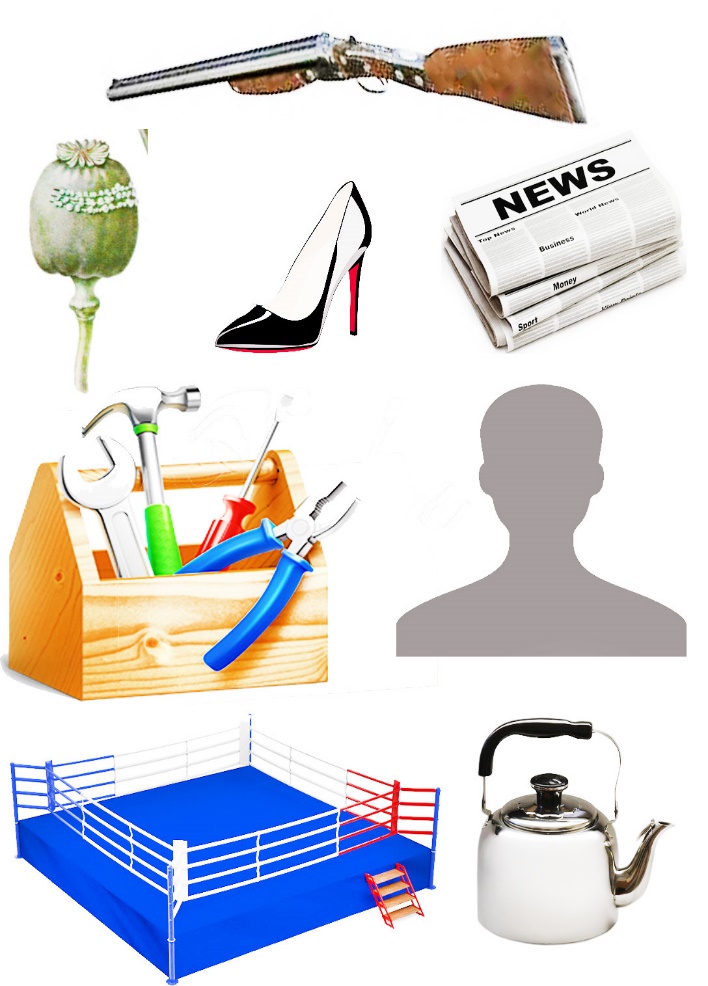 ФізкультхвілінкаТЫ НАКРЭМЗАЎ НА СЦЯНЕ?(Калі вы так не робіце, адмощна пакруціце галавой, калі робіце – пакажыце!)Ты накрэмзаў на сцяне?Любіш плаваць на спіне?Бббачыш месяц у вакне?Ловін рыбу ў Дзвіне?Спиш у мяккай баразне?Знойдзеш перлинку на дне?Можа, ходзіш ты ў сне?Танчыш ты на дыване?Аддасі цукерку мне?Ці дагоніш ты мяне?Працягвайце самі!